A VENDRE 1 lit double IKEA, tres bon etat   120$ (photo ci-dessous)outils de jardin, brouette, tondeuse electrique, taille haie electrique, souffleur feuilles electrique, disperseur de graines a roulettes : 200$
velo rose 18’’   : 20$frigo FRIGIDAIRE : 100$ - Disponible en fevrier   (photo ci-dessous) 
lave linge ROPER RTW4641BQ1   (100$)   - Disponible mi fevrierseche linge ROPER RED4640YQ1 (100$)  - Disponible mi fevriertv rca 50” : 125 $   (voir ref ci dessous)gd ecran + Projecteur Toshiba : 50$
haut parleur klipsh : 200$ la paire  (photo ci-dessous)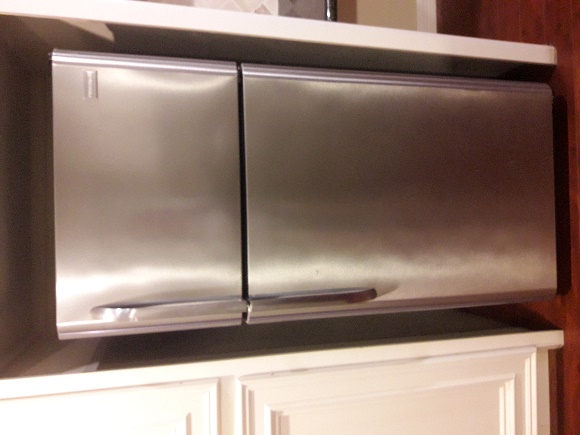 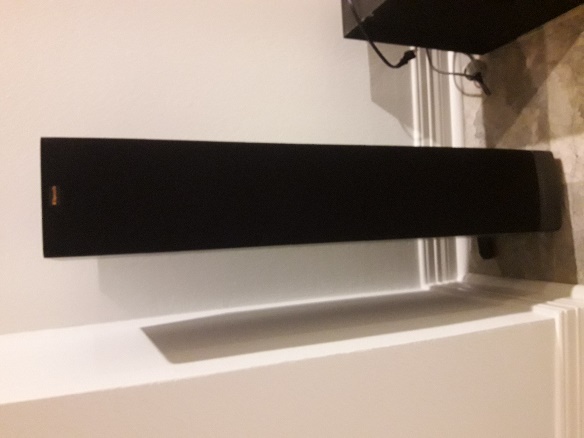 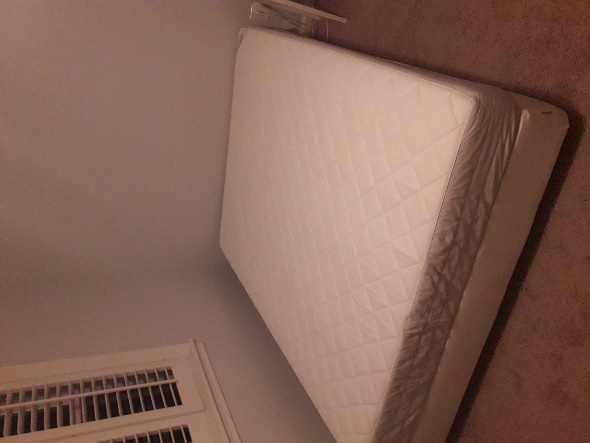 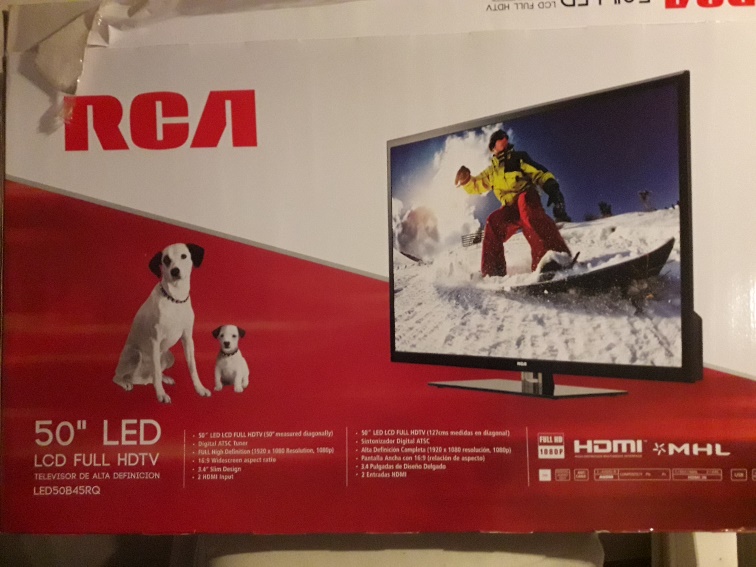 